Navodilo za delo V ponedeljek vas je večina rešila vajo na spletu – upam, da je šlo tudi brez rešitev, ali pa da se vam je razjasnilo, ko ste s pomočjo rešitev delali zapiske v zvezek Ana, Anže, Jernej in Erazem …   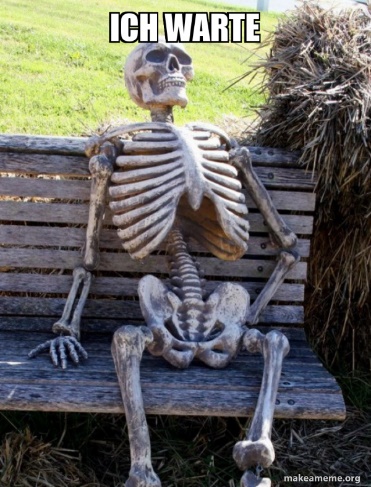 Danes imaš na sporedu dve aktivnosti – zadnja vaja svojilnih zaimkov (naslednji teden gremo na novo poglavje), in pa ogled kratkega posnetka na temo prihajajočih praznikov.V zvezek napiši naslov Übung in datum 10. 4.Prepiši spodnje stavke, reši (s pomočjo vseh zapiskov), podčrtaj rešitve, pošlji po mailu. Oznaka, ti kaže, čigava je neka stvar.Herr Müller hat ein Kind. Das ist __________________ Kind.Die Uhr ist von Herrn Meier. Das ist __________________ Uhr.Helene hat einen Anorak. Das ist __________________ Anorak.Der Pulli ist von dem Lehrer. Das ist __________________ Pulli.Ihr habt viele Sportschuhe. Sind das __________________ Sportschuhe?Die Kinder haben Freunde. Das sind __________________ Freunde.Habt ihr __________________ Hausaufgabe gemacht?Das sind __________________ Eltern. Ich bin ihre Tochter.Ruby hat eine Schwester. Das ist __________________ Schwester.Fred, sind das __________________ Jeans?Herr Kopp, Sie haben einen Sohn. Ist das __________________ Sohn?Ist das __________________ Tasche, Monika?Die Schülerin schreibt mit einem Kuli. Das ist __________________ Kuli.__________________ Hund Max ist 12 Jahre alt. Wir lieben Max sehr.Kot zanimivost si poglej video o praznovanju velike noči v Nemčiji. https://www.youtube.com/watch?v=RRvkIfdg8bAPrvič ga poglej brez podnapisov, drugič pa (če želiš) jih lahko vklopiš. S pomočjo slike poskušaj sklepati, o čem deklica pripoveduje.Dekoracija, ki jo boš videl ob 0:58 je tipična za Nemčijo – tam običajno okrasijo kar grmovja na vrtu ali pa celo drevesa. Spodaj si lahko pogledaš dve fotografiji, ki sem ju jaz posnela pred nekaj leti v Bremnu: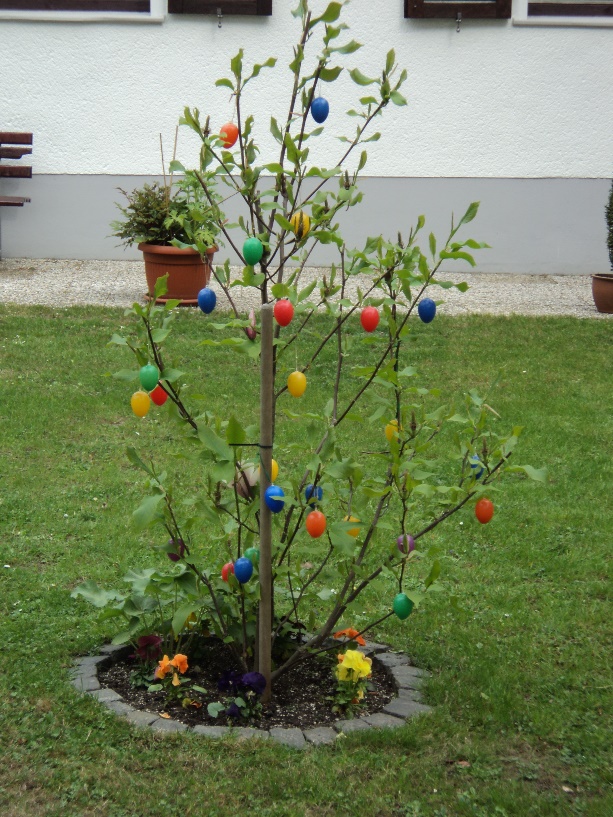 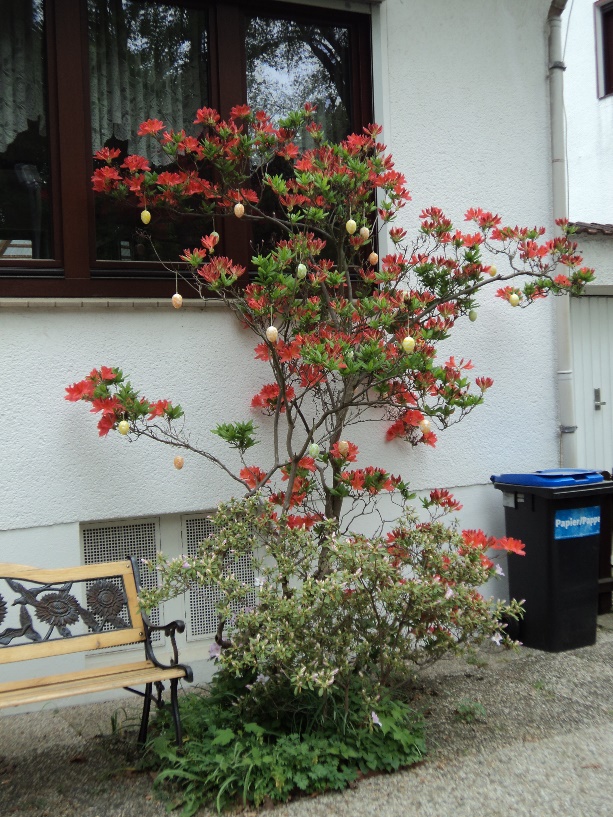 Če še ne poznaš, preveri aplikacijo Duolingo. https://www.duolingo.com/Z njo lahko kdaj vadiš NEM ali ANG. 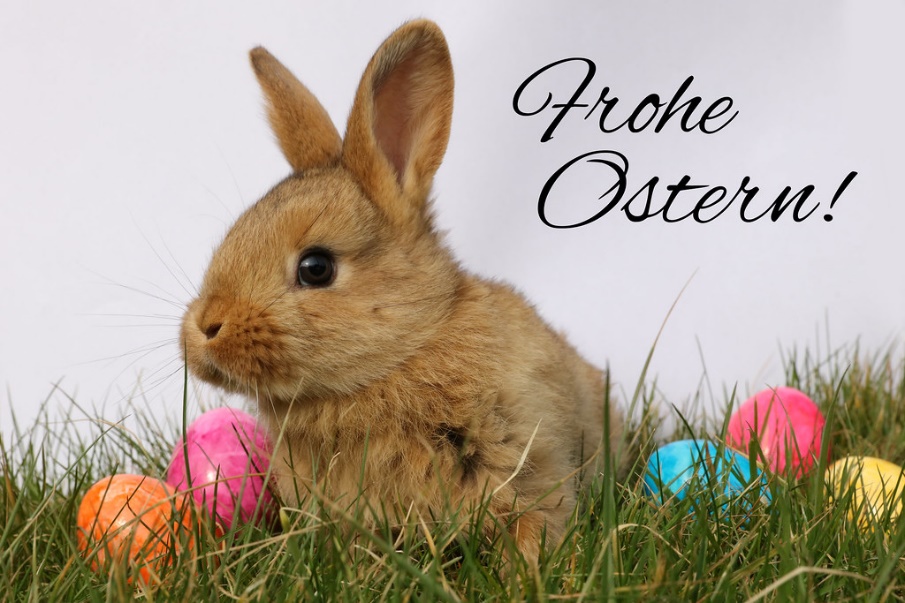 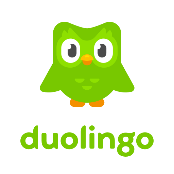 